Plus de 500 adhérents à la marque ArdennePlus de 500 opérateurs et organismes touristiques, qu’ils soient Belges, Français ou Grands-Ducaux, portent avec fierté la Marque Ardenne et contribuent à développer l’attractivité du territoire transfrontalier qu’est la Destination Ardenne.Si la Province du Luxembourg belge et les Ardennes françaises comptent le plus grand nombre de membres adhérents à l’Ardenne de par leur position centrale au cœur du Massif Ardennais avec respectivement 42 % et 24 % des membres, les autres territoires ne sont pas en reste avec 17 % pour la Province de Liège, 11 % pour la Province de Namur et 6 % pour les Ardennes luxembourgeoises au Grand-Duché du Luxembourg.Qu’ils appartiennent aux secteurs de l’hébergement (38%), des attractions touristiques (27%), des organismes institutionnels (17%), ces adhérents se reconnaissent tous dans les valeurs portées par l’Ardenne :   le bien-être, l’authenticité, l’enchantement et le partage.Grâce à leur adhésion, ils contribuent à faire rayonner l'Ardenne en faisant du nombre une force car parler de la destination Ardenne en solo aura toujours moins de puissance que si tous les ardennais en parlent avec cohérence.Ils sont accompagnés par une équipe de neuf référents qui les aide dans l’utilisation de la marque Ardenne et dans l’amélioration de leurs performances.Pour les mobiliser et les aider à devenir des Ambassadeurs de la Destination porteurs d’offres et de contenus touristiques et économiques, le projet Interreg V « Ardenne Ambassadors » a vu le jour.Ardenne Ambassadors est porté par un grand nombre de partenaires (Fédération du Tourisme du Luxembourg belge, Agence de Développement Touristique des Ardennes françaises, Chambre de Commerce et d’Industrie du Luxembourg belge, l’Office du Tourisme de Charleville-Sedan,  l’Office du Tourisme du Val d’Ardenne et la Fédération du Tourisme de la Province de Namur).  Le projet déploie des actions visant à l’adhésion, l’animation, l’encadrement, la formation des acteurs de l’Ardenne transfrontalière et met à leur disposition une boîte d’outils qui leur permettra d’être mis en valeur par le projet Interreg V « Ardenne Marketing ».Les premiers outils créés sont disponibles sur la Plateforme de Marque « pro.visitardenne.com » : le Profil identitaire, le Guide de l’adhérent, le Guide de Marque Ardenne, la Médiathèque, la formation chargée de projets e-tourisme, la veille stratégique, les formations et tutoriels, les coordonnées de l’équipe de référents, les Rencontres de l’Ardenne.Contact : Ardenne Ambassadors - http://interreg.visitardenne.com/index.php/fr/ambassOpérateur chef de file : Fédération du Tourisme de la Province de Namur (FTPN)Référents : 	Julien Libert (julien.libert@ftpn.be / +32 (0) 81 77 55 17)Marie-Christine Carion (mc.carion@ftpn.be / +32 (0) 81 77 55 17)Avenue Reine Astrid 22 - 5000 Namur - BelgiqueEvolution du nombre d’adhérents :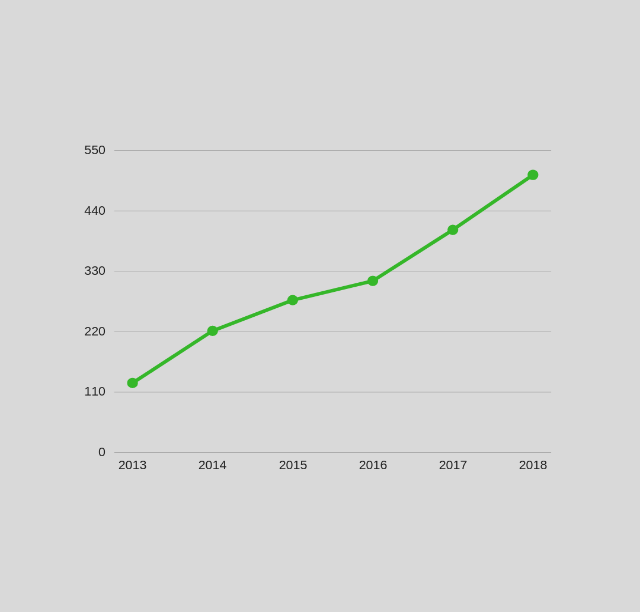 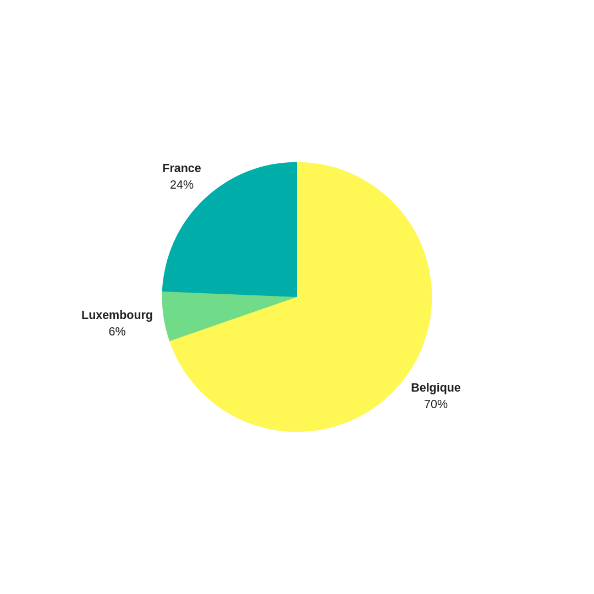 